OBIETTIVI MINIMI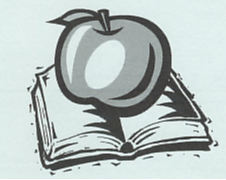 Liceo Classico Musicale Scientifico“Isaac NEWTON”via Paleologi 22 - ChivassoMod. D11Rev. 023.05.2017DocumentoOBIETTIVI MINIMIDipartimentoMatematica e Fisica DisciplinaMATEMATICA Anno scolastico2018 - 2019ClasseTerza Liceo scientifico e scienze applicateNucleo tematico e ContenutiFinalità e Obiettivi di apprendimentoEquazioni e disequazionidisequazioni di primo gradodisequazioni di secondo gradodisequazioni di grado superiore al secondodisequazioni frattesistemi di disequazioniequazioni e disequazioni con valori assolutiequazioni e disequazioni irrazionaliRisolvere equazioni e disequazioni algebricheRisolvere una disequazione di primo o di secondo grado.Risolvere disequazioni di grado superiore al secondo e frazionarie.Risolvere sistemi di disequazioni.Risolvere equazioni e disequazioni con valori assoluti.Risolvere equazioni e disequazioni irrazionali.Funzionifunzioni e le loro caratteristicheproprietà delle funzioniIndividuare le principali proprietà di una funzioneDeterminare il campo di esistenza di funzioni frazionarie, irrazionali, con valori assoluti. Piano cartesiano e retta Coordinate nel piano; lunghezza di un segmentoPunto medio di un segmento, baricentro di un triangoloRette nel piano cartesianoRette parallele e rette perpendicolariDistanza di un punto da una rettaLuoghi geometrici e rettaOperare con le rette nel piano dal punto di vista della geometria analiticaCalcolare la misura di un segmento nel piano.Calcolare le coordinate del punto medio di un segmento.Calcolare le coordinate del baricentro di un triangolo.Applicare le precedenti conoscenze alla risoluzione di problemi.Riconoscere l'equazione di una retta.Scrivere l'equazione di una retta conoscendo:le coordinate di un punto ed il coefficiente angolare (con equazione del fascio proprio)le coordinate di due punti (con equazione della retta per due punti)Scrivere l'equazione di una retta parallela a una retta data.Scrivere l'equazione di una retta perpendicolare a una retta data.Determinare le coordinate del punto d’intersezione di due rette.Calcolare la distanza di un punto da una retta.Rappresentare funzioni definite per casiParabolaParabola e sua equazioneParabola con asse parallelo all’asse xParabola e funzioniParabola e trasformazioni geometricheRette e paraboleDeterminare l’equazione di una parabolaOperare con le parabole nel piano dal punto di vista della geometria analiticaApplicare la definizione per scrivere l'equazione di una parabola ad asse verticale o orizzontale in un opportuno sistema di riferimento.Riconoscere l'equazione di una parabola ad asse verticale o orizzontale, individuarne vertice, fuoco, asse e direttrice e tracciarne il grafico.Scrivere l'equazione di una parabola note alcune caratteristiche.Scrivere l'equazione delle rette tangenti ad una parabola.Calcolare l’area del segmento parabolico.Risolvere problemi che coinvolgono la parabola e problemi contestualizzatiCirconferenzaCirconferenza e sua equazioneRette e circonferenzeDeterminare l’equazione di una circonferenzaOperare con le circonferenze nel piano dal punto di vista della geometria analiticaApplicare la definizione per scrivere l'equazione di una circonferenza.Riconoscere l'equazione di una circonferenza, individuarne centro e raggio e tracciarne il grafico in un sistema di riferimento.Scrivere l'equazione di una circonferenza note alcune caratteristiche:Scrivere l'equazione delle rette tangenti a una circonferenza con vari metodi.Risolvere problemi che coinvolgono la circonferenza nel piano cartesiano.EllisseEllisse e sua equazioneEllissi e retteDeterminare l’equazione di un’ellisseOperare con le ellissi nel piano dal punto di vista della geometria analiticaApplicare la definizione per scrivere l'equazione di un’ellisse con centro nell’origine. Riconoscere l'equazione di un’ellisse e tracciarne il grafico, individuarne vertici, fuochi, assi, eccentricità e tracciarne il grafico.Scrivere l'equazione di un’ellisse note alcune caratteristiche.IperboleIperbole e sua equazioneIperboli e retteDeterminare l’equazione di un’iperboleIperbole traslataIperbole equilateraOperare con le iperboli nel piano dal punto di vista della geometria analiticaApplicare la definizione per scrivere l'equazione di un’iperbole riferita agli assi.Riconoscere l'equazione di un’iperbole, individuarne vertici, fuoco, eccentricità e tracciarne il grafico.Scrivere l'equazione di un’iperbole note alcune caratteristiche.Stabilire la posizione reciproca di retta e iperbole.Operare con la funzione omografica.